PRESS RELEASE BY THE WHITE HOUSEAUGUST 6, 1945
Subject File,Ayers Papers.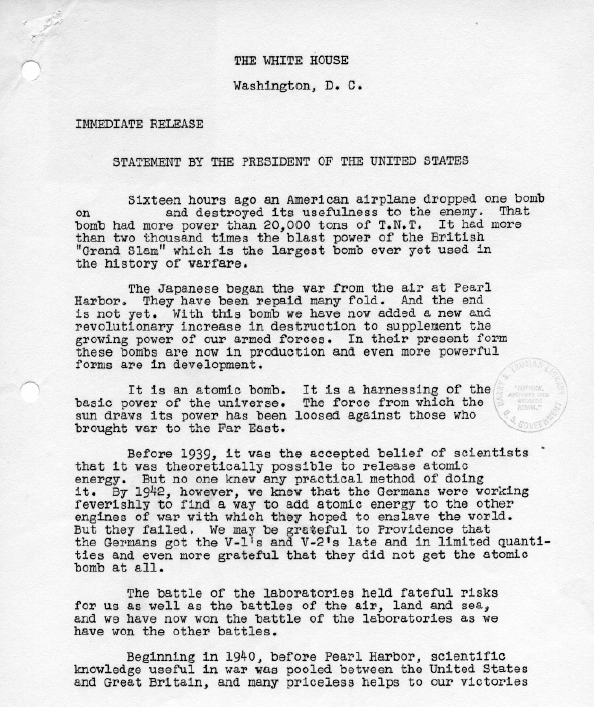 